Join us for one of 4 Chicagoland screenings of: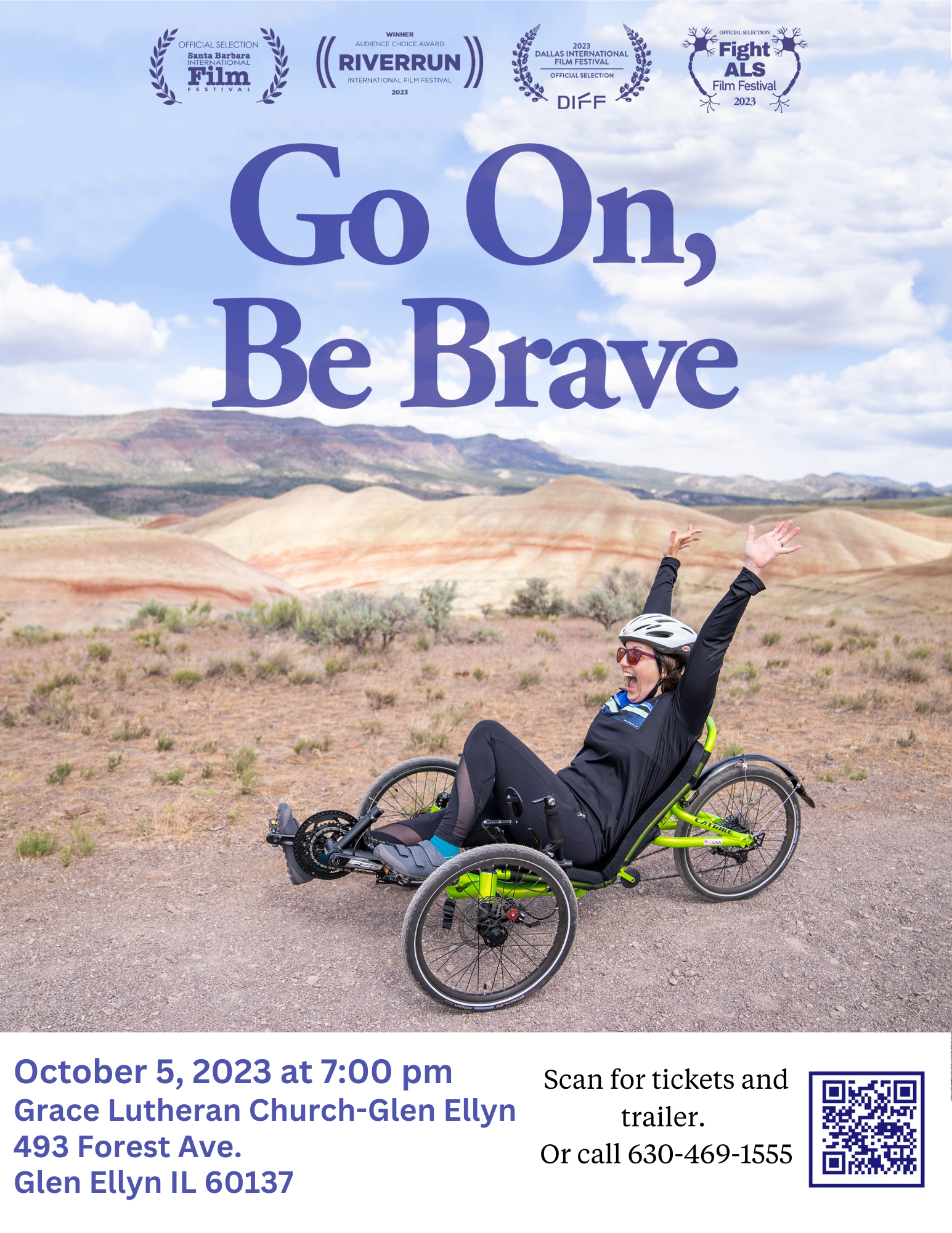 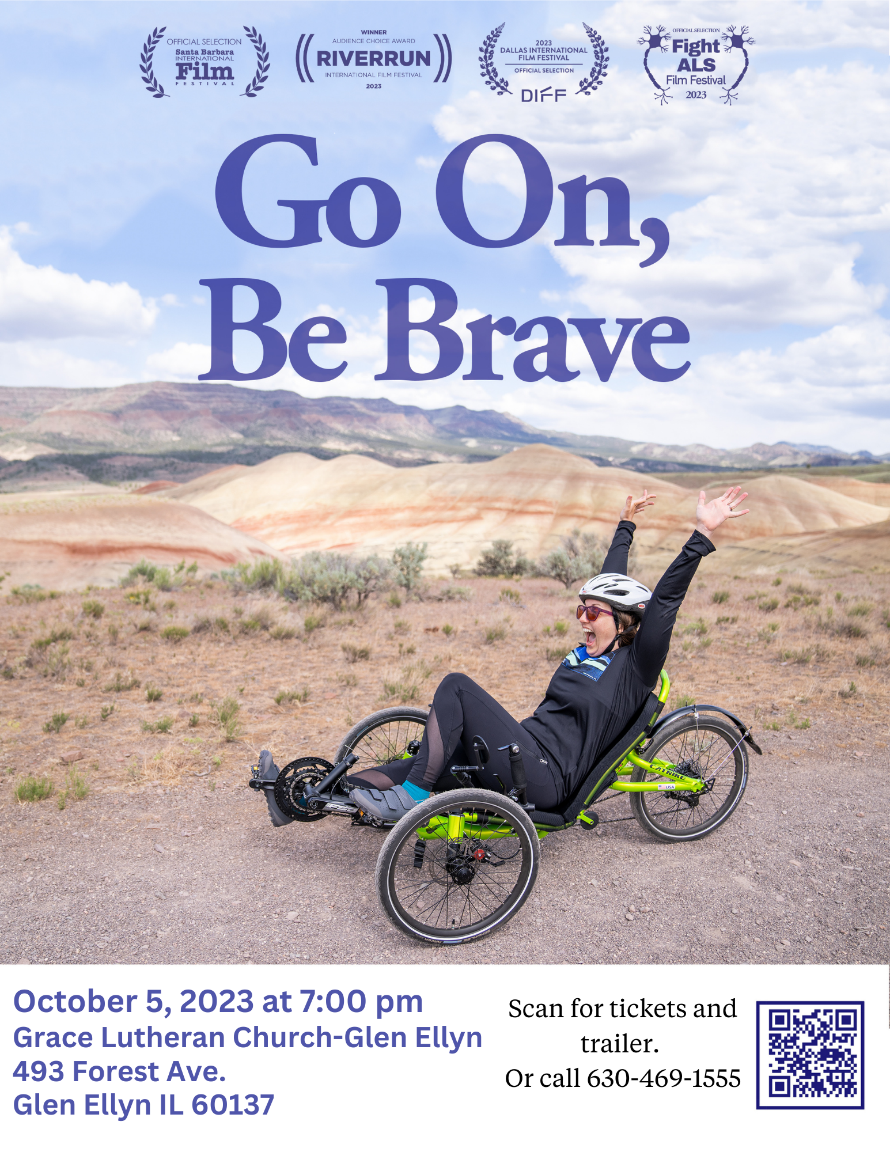 “A joyous ride we all need to take!”Unseen FilmsThe film is a love letter to the ALS community that refuses to be defined by their diagnoses and says, “You can steal everything from us, but you cannot steal our spirit.” It is a love story between Andrea and Dave – a deep and abiding love that refuses to give up.
This is not a “sports” or “disease” documentary. It inspires the audience to answer a universal question…What does it mean to truly live?Meet Andrea, her husband Dave, and the film’s directors Miriam McFadden and Brian Beckman at a Q&A following the screening.General Admission $15 / Seniors $5 / 15 and under free.Proceeds benefit research to find a cure for ALS.